Муниципальные  показатели   мониторинга качества системы  повышения квалификации педагогов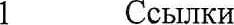 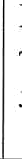 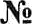 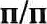 Показатели мониторингаЗначение показателя условиеКоличествобалловПримечание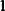 2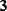 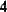 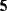 І. Качество дополнительных профессиональных программ повышения квалификации( далее – ДПП ПК) и (или)профессиональной подготовки( далее ПП) на основе диагностики профессиональных компетенцийІ. Качество дополнительных профессиональных программ повышения квалификации( далее – ДПП ПК) и (или)профессиональной подготовки( далее ПП) на основе диагностики профессиональных компетенцийІ. Качество дополнительных профессиональных программ повышения квалификации( далее – ДПП ПК) и (или)профессиональной подготовки( далее ПП) на основе диагностики профессиональных компетенцийІ. Качество дополнительных профессиональных программ повышения квалификации( далее – ДПП ПК) и (или)профессиональной подготовки( далее ПП) на основе диагностики профессиональных компетенцийІ. Качество дополнительных профессиональных программ повышения квалификации( далее – ДПП ПК) и (или)профессиональной подготовки( далее ПП) на основе диагностики профессиональных компетенций1.1.Доля  обучающихся педагогических работников образовательных организаций, успешно освоивших дополнительную профессиональную программу повышения квалификации и прошедших итоговую аттестацию. К общей численности. Зачисленных на обучениеот 97% — 100%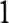 Ссылкина документ и сервис1.1.Доля  обучающихся педагогических работников образовательных организаций, успешно освоивших дополнительную профессиональную программу повышения квалификации и прошедших итоговую аттестацию. К общей численности. Зачисленных на обучениеменее 97%01.2.Наличие диагностического инструментария, в том числе автоматизированных систем, для проведения комплексной диагностики профессиональных компетенций педагогов, оценки качества ПК и ППналичие1Ссылкипа документ и ссылка1.2.Наличие диагностического инструментария, в том числе автоматизированных систем, для проведения комплексной диагностики профессиональных компетенций педагогов, оценки качества ПК и ПП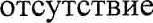 01.3.Доля ДПП ПK и ПП, разработанныхна основе диагностики профессио- нальной Компетенции педагога, от общего количества разработанных в институте ДППне менее 100%21.3.Доля ДПП ПK и ПП, разработанныхна основе диагностики профессио- нальной Компетенции педагога, от общего количества разработанных в институте ДППот 75% — 100%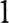 1.3.Доля ДПП ПK и ПП, разработанныхна основе диагностики профессио- нальной Компетенции педагога, от общего количества разработанных в институте ДППменее 75 %01.4.Наличие учебно-методических комплексов, в том числе и электронных учебно-методических комплексов, рабочих программ, структура которых соответствует действующей нормативной бaзe в сфере дополнительного профессионального образования, локальным нормативным документам, стратегическим задачам развития регионального образования, потребностей региона, квалификационным требованиям к педагогическим работникам и руководителям образовательных организацийналичие1Ссылкина документ и сервис1.4.Наличие учебно-методических комплексов, в том числе и электронных учебно-методических комплексов, рабочих программ, структура которых соответствует действующей нормативной бaзe в сфере дополнительного профессионального образования, локальным нормативным документам, стратегическим задачам развития регионального образования, потребностей региона, квалификационным требованиям к педагогическим работникам и руководителям образовательных организацийотсутствие01.5.Наличие внутренней и внешней экспертизы ДПП ПK, ДПП ППналичие1Ссылкина документ и сервис1.5.Наличие внутренней и внешней экспертизы ДПП ПK, ДПП ППотсутствие0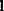 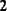 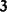 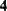 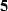 2. Качество условий реализации дополнительных профессиональных npограмм noвышения   квалификации и (или) профессиональной переподготовки2. Качество условий реализации дополнительных профессиональных npограмм noвышения   квалификации и (или) профессиональной переподготовки2. Качество условий реализации дополнительных профессиональных npограмм noвышения   квалификации и (или) профессиональной переподготовки2. Качество условий реализации дополнительных профессиональных npограмм noвышения   квалификации и (или) профессиональной переподготовки2. Качество условий реализации дополнительных профессиональных npограмм noвышения   квалификации и (или) профессиональной переподготовки2.1.Доля педагогических работников, обеспечивающих реализацию ДПП, имеющих высшее образованиене менее 100%12.2.Доля педагогических работников, обеспечивающих реализацию ДПП, имеющих ученую   степень или учёное званиеменее 25%02.2.Доля педагогических работников, обеспечивающих реализацию ДПП, имеющих ученую   степень или учёное звание25 — 45о/»12.2.Доля педагогических работников, обеспечивающих реализацию ДПП, имеющих ученую   степень или учёное званиеболее 45%22.3.Доля педагогических работников, своевременно прошедших повышение квалификации в текущем годуне менее 100%12.4.Наличие      организационно -педагогическихусловий, включающих использование современных интерактивных технологий обучения; цифровых образовательных ресурсов, обучающих программ, тренажеров и других электронных контентовналичиена документи сервис2.4.Наличие      организационно -педагогическихусловий, включающих использование современных интерактивных технологий обучения; цифровых образовательных ресурсов, обучающих программ, тренажеров и других электронных контентовотсутствие02.5.Наличие информационного   обеспечения,включающего список основной, дополни- тельной литературы, электронные библиографические базы данных, электронные банки, такие как «Учитель года Дона», «Учитель профильной школы», «Листая страницы газет и журналов›, нормативно-правовые базы данных, фонд видео-, аудиоресурсов, мулътимедийных дисков; педагогические интернет-ресурсыналичие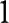 Ссылкина документ и сервис2.5.Наличие информационного   обеспечения,включающего список основной, дополни- тельной литературы, электронные библиографические базы данных, электронные банки, такие как «Учитель года Дона», «Учитель профильной школы», «Листая страницы газет и журналов›, нормативно-правовые базы данных, фонд видео-, аудиоресурсов, мулътимедийных дисков; педагогические интернет-ресурсыотсутствие02.6.Наличие аппаратных и   программных средств, обеспечивающих организацию дистанционного обучения, проведение оnlіn-мероприятий: вебинаров, интернет-конференцийналичие1Ссылкина документ и сервис2.6.Наличие аппаратных и   программных средств, обеспечивающих организацию дистанционного обучения, проведение оnlіn-мероприятий: вебинаров, интернет-конференцийотсутствие02.7.Наличие	дополнительных  профессиональных программ, реализованных на условиях  сетевого партнерстваналичие1Ссылкина документ и сервис2.7.Наличие	дополнительных  профессиональных программ, реализованных на условиях  сетевого партнерстваотсутствие03.Качество результатов  освоения дополнительных профессиональных программ повышения квалификации и (или) профессиональной подготовки3.Качество результатов  освоения дополнительных профессиональных программ повышения квалификации и (или) профессиональной подготовки3.Качество результатов  освоения дополнительных профессиональных программ повышения квалификации и (или) профессиональной подготовки3.Качество результатов  освоения дополнительных профессиональных программ повышения квалификации и (или) профессиональной подготовки3.Качество результатов  освоения дополнительных профессиональных программ повышения квалификации и (или) профессиональной подготовки3.1.Наличие диагностики отсроченных эффектов ДПОналичие1Ссылкина документ и сервис3.1.Наличие диагностики отсроченных эффектов ДПОотсутствие03.2.Наличие	диагностики	оценки	качествапредоставляемой услуги по реализации ДППналичие1Ссылкина документ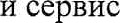 3.2.Наличие	диагностики	оценки	качествапредоставляемой услуги по реализации ДПП         отсутствие03.3.Удовлетворенность качеством дополнительных профессиональных программ (в про центах от количества слушателей)не менее 100%23.3.Удовлетворенность качеством дополнительных профессиональных программ (в про центах от количества слушателей)от 75% — 100%13.3.Удовлетворенность качеством дополнительных профессиональных программ (в про центах от количества слушателей)менее 75 %0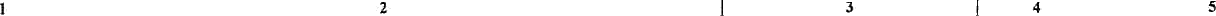 4. Адресность, персонифицированность дополнительного профессионального образования (дополнительных профессиональных программ)4. Адресность, персонифицированность дополнительного профессионального образования (дополнительных профессиональных программ)4. Адресность, персонифицированность дополнительного профессионального образования (дополнительных профессиональных программ)4. Адресность, персонифицированность дополнительного профессионального образования (дополнительных профессиональных программ)4. Адресность, персонифицированность дополнительного профессионального образования (дополнительных профессиональных программ)4. Адресность, персонифицированность дополнительного профессионального образования (дополнительных профессиональных программ)4.1.Наличие разработанных ДПП ПK, связанныхс потребностями регионаНаличие разработанных ДПП ПK, связанныхс потребностями регионаналичие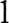 Ссылкина документ и сервис4.1.Наличие разработанных ДПП ПK, связанныхс потребностями регионаНаличие разработанных ДПП ПK, связанныхс потребностями регионаотсутствие04.2.Наличие разработанных ДПП ПK, связанныхсо спецификой образовательных организацийНаличие разработанных ДПП ПK, связанныхсо спецификой образовательных организацийналичие1Ссылкина документ и сервис4.2.Наличие разработанных ДПП ПK, связанныхсо спецификой образовательных организацийНаличие разработанных ДПП ПK, связанныхсо спецификой образовательных организацийотсутствие04.3.Наличие дополнительных   профессиональных программ, разработанных  по запросу для управленческих и педагогических команд (педагогических коллективов) образовательных организацийНаличие дополнительных   профессиональных программ, разработанных  по запросу для управленческих и педагогических команд (педагогических коллективов) образовательных организацийналичие1Ссылкина документ и сервис4.3.Наличие дополнительных   профессиональных программ, разработанных  по запросу для управленческих и педагогических команд (педагогических коллективов) образовательных организацийНаличие дополнительных   профессиональных программ, разработанных  по запросу для управленческих и педагогических команд (педагогических коллективов) образовательных организацийотсутствие04.4.Наличие   дополнительных   профессиональных программ, реализованных  с применением дистанционных технологий и электронного обученияНаличие   дополнительных   профессиональных программ, реализованных  с применением дистанционных технологий и электронного обученияналичие1Ссылкина документ и сервис4.4.Наличие   дополнительных   профессиональных программ, реализованных  с применением дистанционных технологий и электронного обученияНаличие   дополнительных   профессиональных программ, реализованных  с применением дистанционных технологий и электронного обученияотсутствие04.5. Наличие адресных эксклюзивных дополнительных профессиональных программ, реализованных в форме стажировкиНаличие адресных эксклюзивных дополнительных профессиональных программ, реализованных в форме стажировкиналичие1Ссылкина документ и сервис4.5. Наличие адресных эксклюзивных дополнительных профессиональных программ, реализованных в форме стажировкиНаличие адресных эксклюзивных дополнительных профессиональных программ, реализованных в форме стажировкиотсутствие05. Открытость и доступность системы образования для выбора педагогическими и руководящими работниками дополнительных профессиональных программ5. Открытость и доступность системы образования для выбора педагогическими и руководящими работниками дополнительных профессиональных программ5. Открытость и доступность системы образования для выбора педагогическими и руководящими работниками дополнительных профессиональных программ5. Открытость и доступность системы образования для выбора педагогическими и руководящими работниками дополнительных профессиональных программ5. Открытость и доступность системы образования для выбора педагогическими и руководящими работниками дополнительных профессиональных программ5. Открытость и доступность системы образования для выбора педагогическими и руководящими работниками дополнительных профессиональных программ5.1.5.1.Доля	дополнительных профессиональныхпрограмм, размещённых  в открытом доступе на сайте институтане менее 100%2Ссылкина документ и сервис5.1.5.1.Доля	дополнительных профессиональныхпрограмм, размещённых  в открытом доступе на сайте институтаот 75% — 100%1Ссылкина документ и сервис5.1.5.1.Доля	дополнительных профессиональныхпрограмм, размещённых  в открытом доступе на сайте институтаменее 75 %05.2.5.2.Наличие   дополнительных   профессиональных программ  ПK, размещенных на платформе цифровой образовательной среды ДПО Академии Минпросвещения РФ, от общего количества ДППналичиеIСсылкина документи сервис5.2.5.2.Наличие   дополнительных   профессиональных программ  ПK, размещенных на платформе цифровой образовательной среды ДПО Академии Минпросвещения РФ, от общего количества ДППотсутствие05.3.5.3.Наличие соглашений о сотрудничестве сучреждениями культуры,	бизнес- структурами, фондами и т.д.наличие1Ссылкина документ и сервис5.3.5.3.Наличие соглашений о сотрудничестве сучреждениями культуры,	бизнес- структурами, фондами и т.д.отсутствие0